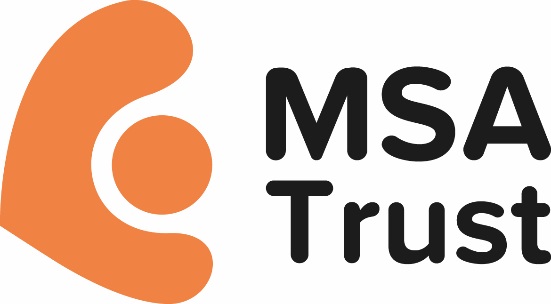 
Please fold along this line, seal and postMultiple System Atrophy Trust51 St Olav’s Court, Lower RoadLondon SE16 2XBRegistered charity no. 1137652Multiple System Atrophy TrustEnclosed is my gift of £______ (please make cheques payable to The MSA Trust)Your name: _____________________________________________Address: _______________________________________________City: ______________________ Postcode: _____________________Phone: _________________________________________________Email: _________________________________________________Please tick the most appropriate box: I want the charity to treat all future donations I make from the date below as Gift Aid donationsORAll the gifts that I have made in the past 4 years and all future gifts of money that I make from the date of this declaration as Gift Aid donationsSigned: ______________________ Date: ______________________To make your gift a Memorial Tribute, complete the following:In memory of: ___________________________________________Thank you for your thoughtful generosity